«Я – исследователь»ученики 1 класса, 2019-2020 уч.г.По памятным местамВы за победу жизни отдавали,Родных и семьи оставлялиИ бились из последних сил,Но мало вас в живых осталось,У многих даже нет могил…                                                   Ксения Богоутдинова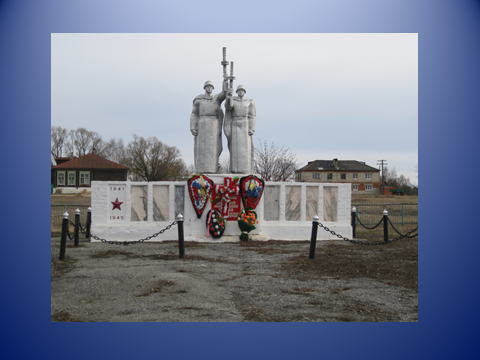 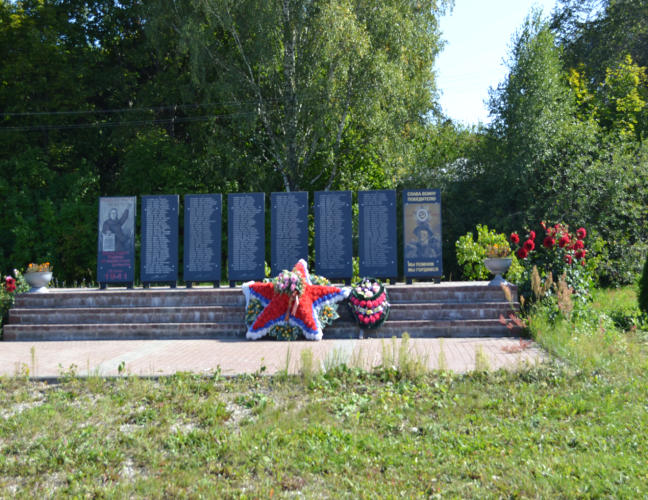                      село Погост                                                  село Гиблицы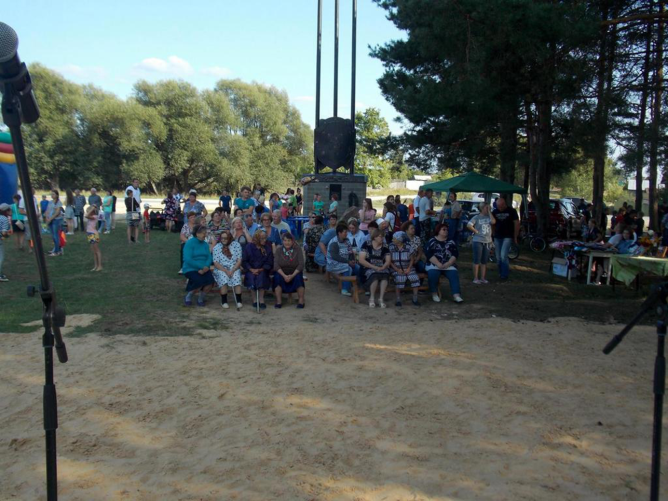 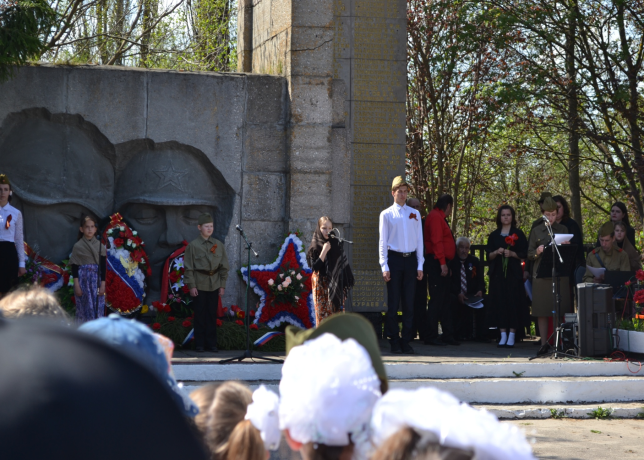                  деревня Клетино                                      р.п. Гусь-Железный                                                      «  Бессмертный полк»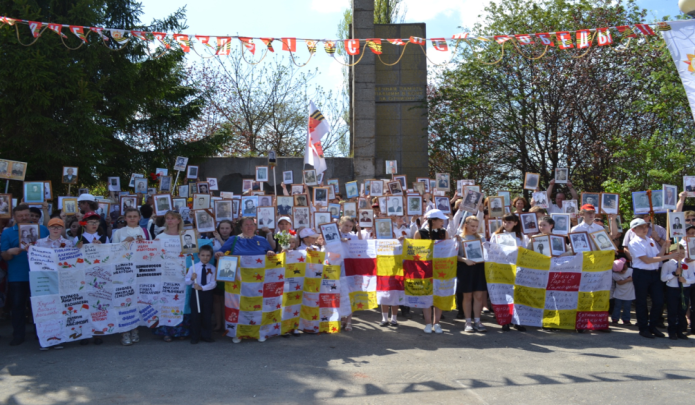 